【冬令营招募】7天本色男儿美式装备橄榄球训练营，勇者无敌！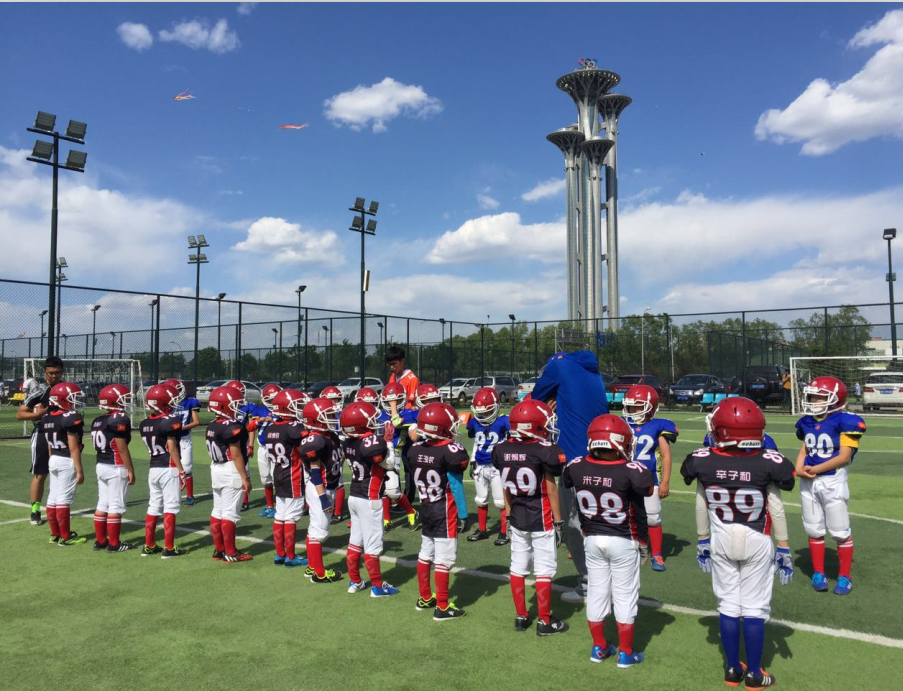 前言在这个即将到来的冬季，一年一度的春节、寒假如期而至。当家长与孩子一起享受完愉快的春节假期生活后，该怎么办呢？家长上班，孩子还在假期。很多家长苦恼于此时孩子的健康、学习、管理问题。把孩子放在家里，孩子会孤单、寂寞，更会玩电脑游戏、看电视，时间长了容易患上意志消沉，不求上进的“假期综合症”。在独生子女、富裕时代、隔代教育的背景下，很多男孩被养成了温室里的花朵，娇气、脆弱、懒惰、拖拉、自私、任性。他们吃不了苦、受不了累，遇到一点困难就退缩，碰到一点挫折就崩溃。 如此下去，去男孩的未来另人堪忧！针对以上问题，本色男儿俱乐部特推出本次美式装备橄榄球训练、文化课学习、生活习惯培养、体能训练为一体的综合性男孩训练营。在这个冬天，男孩将会像“铠甲勇士”一样身穿盔甲，在寒风中体验美式装备橄榄球带来的碰撞与对抗。在激情释放的时刻，在汗水留下的时刻，去享受这项专属于男人的运动。此时此刻男孩战斗的火焰将会被点燃，梦想也将会被点燃。在这里不只是接受风与雪的洗礼，更是要挑战高强度的训练负荷以及高标准的训练要求。“宝剑锋从磨砺出，梅花香自苦寒来”。只有经历过困难、挫折、对抗、痛苦甚至泪水这样的过程，方能造就敢打敢拼、有血性的男子汉！当男孩拥有了强壮的身体，强大的内心，未来才会属于你！相信这项来自大洋彼岸的男子汉运动，将会给你的人生留下深深的印记与美好的回忆！男子汉们，在这个冬天让我们一起战斗吧！1号图+2号图3号图+4号图（照片有冲击力）男孩教育1、文化熏陶
《男子汉宣言》有三种东西需要捍卫：祖国 荣誉 梦想；有三种精神需要提倡：自立 自信 自强；有三种习惯需要培养：勤劳 主动 好学；有三种品质需要尊敬：真诚 豁达 善良；有三种东西需要控制：情绪 语言 行为；有三种做法需要避免：嘲讽 埋怨 说谎；有三种动物需要效仿：雄鹰 海豚 骏马；有三种东西必将拥有：鲜花 掌声 辉煌！2、 思想引导（1）男子汉精神： 有血性，敢担当；明是非，辨善恶；懂礼仪，知荣辱。（2）十条训练队规：尊重他人，感恩父母；风雨无阻，勇往直前；没有借口，敢于担当；只有鼓励，没有埋怨；男儿无功，无颜受禄；超越自我，勇于挑战；哪里跌倒，哪里站起；流出眼泪，自己擦干；全力以赴，永不放弃；动如猛虎，静如泰山。5号照片活动安排Day1 梦想，在此刻开启！此时此刻孩子们已经按耐不住内心的激动与兴奋，他们期盼已久的“勇士盔甲”就摆在他们面前。这一刻，激情被点燃、梦想被开启！全体男子汉们，你们还在等什么？不要再犹豫，穿上它，踏上梦的征程，去战斗吧！10:00-11:00  分房入住宿舍，穿戴美式装备橄榄球全套护具11:00-11:30  开营仪式、熟悉训练环境11:30-12:30  午餐12:30-14:30  午休14:30-16:30  分队、美式装备橄榄球入门学习、适应性训练16:30-18:00  寒假作业书写18:00-19:00  疯玩时光（橄榄球、足球、篮球、趣味拓展游戏）19:00-19:30  洗澡19:30-20:30  装备橄榄规则与基础知识学习。20:30-21:30  洗袜子、内裤，教练、队员谈心互动，睡前装备21:30  安静就寝第一天照片+宿舍照片Day2 训练场上我是勇士，学习的战场上我也是标兵！今天所有的勇士们将会体验到美式装备橄榄球带来的激情、碰撞与对抗。他将通过自己努力去击倒摆在他们面前的所有障碍，比如擒抱柱、冲撞垫等。更是要去挑战最勇敢的训练——1V1加速冲撞对抗练习。Come on,Boy!你的目标就在前方，冲过去打败他，我的勇士！07:00-07:30  起床、跑步、体能训练07:30-08:00  早餐08:00-09:30  寒假作业书写（自定计划、执行、检测等学习习惯）09:30-11:30  橄榄球课程训练以及擒抱柱、冲撞垫训练11:30-12:30  午餐12:30-14:30  午休14:30-16:30  橄榄球课程训练以及1V1加速冲撞对抗练习、体能训练。16:30-18:00  寒假作业书写与教师辅导18:00-19:00  疯玩时光（橄榄球、足球、篮球、趣味拓展游戏）19:00-19:30  洗澡19:30-20:30  橄榄球基础知识学习以及技战术学习20:30-21:30  洗袜子、内裤，教练、队员谈心互动，睡前准备21:30     安静就寝第二天训练照+教室照片Day3 第三天 热血已经发烫，勇士势不可挡！随着时间的推移，小勇士们也渐入佳境。身着盔甲的他们在训练场上所经历的每一次对抗、碰撞都是成长的考验。这些摔摔打打、磕磕碰碰是男子汉成长道路上必不可少的历练。只有这样才能击败脆弱与娇气，塑造出男孩的阳刚之气以及勇于拼搏的精神。在这激情与热血燃烧的时刻，战斗下去你是唯一的选择！07:00-07:30  起床、跑步、体能训练07:30-08:00  早餐08:00-09:30  寒假作业书写（自定计划、执行、检测等学习习惯）09:30-11:30  橄榄球课程训练11:30-12:30  午餐12:30-14:30  午休14:30-16:30  体能训练、负重训练、趣味游戏16:30-18:00  寒假作业书写与教师辅导18:00-19:00  疯玩时光（橄榄球、足球、篮球、趣味拓展游戏）19:00-19:30  洗澡19:30-20:30  橄榄球励志电影：《面对巨人》20:30-21:30  洗袜子、内裤，教练、队员谈心互动，睡前准备。21:30      安静就寝第三天图片Day4 突破自我，重新认识自己！没有雨天，哪有脚印！如果你没有去挑战从未挑战过的目标，你将不会知道自己究竟拥有怎样的潜力！男子汉们，今天是你们在本次训练营最大的挑战，你们要面对高强度、高标准的训练要求。更是要切身感受考验男子汉意志品质的训练——死亡爬行。小男子汉们，你的内心是否已经颤抖？是否已经恐惧？在训练中，让我们拭目以待吧！07:00-07:30  起床、跑步、体能训练07:30-08:00  早餐08:00-09:30  寒假作业书写（自定计划、执行、检测等学习习惯）09:30-11:30  橄榄球课程训练11:30-12:30  午餐12:30-14:30  午休14:30-16:30  橄榄球课程训练以及死亡爬行训练16:30-18:00  寒假作业书写与教师辅导18:00-19:00  疯玩时光（橄榄球、足球、篮球、趣味拓展游戏）19:00-19:30  洗澡19:30-20:30  写作《男子汉应该具备怎样的品质》20:30-21:30  洗袜子、内裤，教练、队员谈心互动，睡前准备。21:30     安静就寝第四天训练图Day5 橄榄球赛场上只有一个方向，唯有向前！在足球的赛场上，当前方有很多对手与阻碍存在的时候，你可以选择把球传给后方的队友。在篮球的赛场上，当你突破到禁区遇到高大、强壮的对手时，你也可以把球传给站在你身后无人防守的队友。但在橄榄球的赛场上，当你接到四分卫传球的那一刻，你的方向只有一个——唯有向前。无论前方的对手有多么的勇猛与强壮，你要你用你勇气与身躯去击败他。因为在这个赛场上，你只有一个方向！07:00-07:30  起床、跑步、体能训练07:30-08:00  早餐08:00-09:30  寒假作业书写（自定计划、执行、检测等学习习惯）09:30-11:30  橄榄球攻防训练11:30-12:30  午餐12:30-14:30  午休14:30-16:30  橄榄球攻防练习以及模拟比赛训练16:30-18:00  寒假作业书写与教师辅导18:00-19:00  疯玩时光（橄榄球、足球、篮球、趣味拓展游戏）19:00-19:30  洗澡19:30-20:30  橄榄球拓展游戏20:30-21:30  洗袜子、内裤，教练、队员谈心互动，睡前准备。21:30      安静就寝Day6 有勇有谋，方显男儿本色！有些人认为，美式装备橄榄球是野蛮人的运动。他们身穿盔甲、头带护具在那里不断的碰撞、推搡、抱摔！其实这只是呈现在大众面前的一种表象。对于男孩来说，每一次护具的撞击都是成长的历练，都是对恐惧、胆怯、对手、困难的挑战。在这一刻，不只是要展现出男人的坚强、勇敢与拼搏，更是要通过智慧、谋虑以及团队的协作去击败你的对手！07:00-07:30  起床、跑步、体能训练07:30-08:00  早餐08:00-09:30  寒假作业书写（自定计划、执行、检测等学习习惯）09:30-11:30  橄榄球课程训练11:30-12:30  午餐12:30-14:30  午休14:30-16:30  个性化训练以及模拟比赛训练（智慧与勇气的比拼）16:30-18:00  寒假作业书写与教师辅导18:00-19:00  疯玩时光（橄榄球、足球、篮球、趣味拓展游戏）19:00-19:30  洗澡19:30-20:30  写作《我心中的男子汉》20:30-21:30  洗袜子、内裤，教练、队员谈心互动，睡前准备。21:30        安静就寝Day7  精神延续，荣耀永存！男子汉们，在这个即将要踏上回家之路的日子里。让我们以最饱满的热情与激情去享受一场橄榄球比赛盛宴吧！在这个离别的时刻。请记住，在这里曾经留下过你挥汗如雨训练的场景，在这里曾经留下过你捍卫男子汉的荣誉而拼搏的足迹。再见了！全体小男子汉们！你们把橄榄球的精神带回去吧，这将是你们享用一生的精神财富！07:00-07:30  起床、跑步、体能训练07:30-08:00  早餐08:00-09:30  写作与分享《我与橄榄球的故事》09:30-11:30  美式装备橄榄球比赛（享受这项专属于男子汉的运动）11:30-12:30  午餐12:30-13:30  结营仪式14:00        凯旋回家师资团队正所谓，强将手下无弱兵。要想打造一支有凝聚力、有战斗力的团队，优秀的将帅是不可或缺的。 否侧就会出现一将无谋，累死三军的事情发生。本次训练营教师团队将由俱乐部核心团队教师组成，所有教师都有着多年闭训练营教学与管理经验。对男孩教育理念有深入研究，了解男孩身心发展规律，有男孩教育的实操经验和技巧。在让孩子们体验到激情与碰撞的美式装备橄榄球这项运动的同时，更是帮助男孩在内心种下积极、拼搏、进取的种子。教师组合照片（师资团队照片）俱乐部明星教练——高博冉老师。毕业于北京体育大学，国家二级运动员。获得2011年全国“大学碗”腰旗橄榄球联赛北京市冠军、全国冠军，荣膺总决赛MVP（最有价值球员）；获得2012年北京市大学生腰旗橄榄球春季赛冠军；获得2012年全国“大学碗”腰旗橄榄球联赛北京市冠军、全国冠军，荣膺总决赛MVP（最有价值球员）；2013年参加美式室内橄榄球（AFL）培训，获得教练资格认证；2013年加入北京本色男儿俱乐部，有着丰富的教学经验，对待孩子有爱心、耐心，责任心，一直担任俱乐部美式装备橄榄球队主教练；组合照片（4张）俱乐部明星教练——程龙老师。毕业于北京体育大学研究生学院，体育教育专业 ，国家二级运动员。2011、2012、2013年全国“大学碗”腰旗橄榄球联赛北京市冠军。2011、2012全国“大学碗”腰旗橄榄球联赛全国冠军。2013年首届美式室内橄榄球（AFL）培训，获得教练资格认证。2015、2016小学组u9-u12两届全国腰旗橄榄球联赛北京赛区冠军主教练2016年中国室内橄榄球联赛（cafl）第21轮顺位被北京雄狮橄榄球队选为四分卫。2012年加入北京本色男儿俱乐部，一直在从事橄榄球运动相关工作和教学，对美式橄榄球有着丰富的教学经验和实践经历，对孩子充满爱心和耐心，相信橄榄球运动是对孩子来说得到不仅是身体上的锻炼，更是对健全人格的形成起着不可估量的作用。组合照片（4张）俱乐部明星教练——代可星老师。2013年加入北京本色男儿俱乐部，一直致力于腰旗橄榄球、美式装备橄榄球教学。擅长带动孩子积极性、渲染课堂气氛，能够给予孩子温暖和关爱，深受孩子们的喜爱。被家长们赞誉为“阳光大男孩”。2008年北京市中学生橄榄球邀请赛冠军；2009年北京市中学生橄榄球比赛冠军；组合照片（3张）训练条件1、集训地点：本色男儿俱乐部凤凰岭训练基地；2、食：早餐+牛奶+鸡蛋，午餐、晚餐四菜一汤+水果；3、宿：4-5人间（有空调，只住下铺，保障孩子安全）；4、学：专用多媒体教室；5、训：本色男儿俱乐部专用室内训练馆、室外标准足球场地。6、医：基地内有卫生所，俱乐部配备医药箱，专门老师负责孩子伤、病处理及与家长沟通、对接。7、保：参营学员均由俱乐部统一上人身意外伤害保险。报名须知1、招生对象：小学1-6年级身心健康男孩。家长确认孩子没有心脏病、哮喘、过敏、高热惊厥、神经系统疾病等病史，请家长为孩子安全把关。2、招生人数：20人/期，每期7天，10人成营。3、训练费用：5300元/人（不含税），费用包含：食宿费、训练费、交通费、保险费、全套美式装备橄榄球训练护具（由俱乐部提供，无需自备）、男子汉荣誉证书等。接下来，给大家介绍一下全套美式装备橄榄球训护具。美式装备橄榄球防撞头盔1个！美式装备橄榄球防撞护甲1件！美式装备橄榄球防撞裤1条！美式装备橄榄球训练服1件！专业美式橄榄球手套1副！专业美式橄榄球牙套 1个，赠送给孩子！专业训练袜子1双，赠送给孩子！专业美式橄榄球比赛服1件，赠送给孩子！还有……..12月20日前报名缴费，优惠 100元；图片（甲+裤子+头盔+衣服+训练服+手套+牙套+袜子）4、所有参营孩子必须由父母签订《冬令营安全协议书》后方可入营，报名后俱乐部老师会与您取得联系。5、我们是做男子汉的教育，如家长担心自己孩子怕苦、怕脏、怕累、怕受委屈、怕磕碰，不建议参加本次训练营。6、为保证训练效果，让孩子摆脱对家长的心理依赖，专心训练，本次训练营不允许家长探营及与孩子电话沟通（特殊情况除外），请您谅解，如果家长不能接受，请勿报名。7、请家长关注本色男儿俱乐部公众微信：benseboy-edu了解孩子每日训练进展，开营后，俱乐部会建立每期家长微信群，每天发布孩子在营地的动态。退费规则因个人原因导致报名后无法参加活动，开营14天以上通知到主办方，退还全部费用；提前7-14天通知，退还80%；开营前7天以内通知，退还70%。请谅解由于占用名额后退队对主办方造成的损失。温馨提示1、随带物品换洗衣服三套（含穿的一套），运动鞋两双（含穿的一双），拖鞋一双，运动水壶一只，洗漱用品用具（牙刷、牙膏、洗发水、香皂等），常备药若干，文具、课本、寒假作业。洗脸盆、洗衣粉、洗衣皂、衣架由俱乐部统一提供，不必自带。2、免带物品零钱、零食、手机、游戏机、玩具、毯子等。  3、接送事宜送接地点：北京地铁5号线 北苑路北站 A1口。4、请确保您已仔细阅读本招生简章，本简章最终解释权归北京本色男儿俱乐部所有。训练营报名咨询电话电话：010-62719327   杜老师 13121135903我们是北京本色男儿俱乐部，中国男孩教育的先行者，这些年一批批男孩在这里成长为男子汉。我们的老师在理念深度、职业素养、专业能力、热爱学生方面都是一流的，我们一直为“拯救男孩”的梦想而努力。希望通过我们的活动可以为男孩注入：有血性、敢担当、明是非、辨善恶、懂礼仪、知荣辱的男子汉精神，可以为家长传递正确培养男孩的思想理念，让我们携手为中国培养男子汉！下挂视频3个 死亡爬行3分钟教会你装备橄榄球NFL视频集锦点击“阅读原文”，进入报名系统！学 生 个 人 信 息学 生 个 人 信 息学 生 个 人 信 息学 生 个 人 信 息学 生 个 人 信 息学 生 个 人 信 息学 生 个 人 信 息学 生 个 人 信 息学 生 个 人 信 息学 生 个 人 信 息学 生 个 人 信 息学 生 个 人 信 息学 生 个 人 信 息学 生 个 人 信 息注：1．标＊号处为必填项。2．学员姓名、性别、身份证号用于办理保险使用，务必跟户口簿信息一致。注：1．标＊号处为必填项。2．学员姓名、性别、身份证号用于办理保险使用，务必跟户口簿信息一致。注：1．标＊号处为必填项。2．学员姓名、性别、身份证号用于办理保险使用，务必跟户口簿信息一致。注：1．标＊号处为必填项。2．学员姓名、性别、身份证号用于办理保险使用，务必跟户口簿信息一致。注：1．标＊号处为必填项。2．学员姓名、性别、身份证号用于办理保险使用，务必跟户口簿信息一致。注：1．标＊号处为必填项。2．学员姓名、性别、身份证号用于办理保险使用，务必跟户口簿信息一致。注：1．标＊号处为必填项。2．学员姓名、性别、身份证号用于办理保险使用，务必跟户口簿信息一致。注：1．标＊号处为必填项。2．学员姓名、性别、身份证号用于办理保险使用，务必跟户口簿信息一致。注：1．标＊号处为必填项。2．学员姓名、性别、身份证号用于办理保险使用，务必跟户口簿信息一致。注：1．标＊号处为必填项。2．学员姓名、性别、身份证号用于办理保险使用，务必跟户口簿信息一致。注：1．标＊号处为必填项。2．学员姓名、性别、身份证号用于办理保险使用，务必跟户口簿信息一致。注：1．标＊号处为必填项。2．学员姓名、性别、身份证号用于办理保险使用，务必跟户口簿信息一致。注：1．标＊号处为必填项。2．学员姓名、性别、身份证号用于办理保险使用，务必跟户口簿信息一致。注：1．标＊号处为必填项。2．学员姓名、性别、身份证号用于办理保险使用，务必跟户口簿信息一致。姓名*性别*性别*年龄身高*身高*体重*身份证号（护照号）*学校年级年级民族*兴趣爱好期望要求家 长 信 息家 长 信 息家 长 信 息家 长 信 息家 长 信 息家 长 信 息家 长 信 息家 长 信 息家 长 信 息家 长 信 息家 长 信 息家 长 信 息家 长 信 息家 长 信 息母亲 □或父亲 □母亲 □或父亲 □姓 名*姓 名*手机号码*手机号码*母亲 □或父亲 □母亲 □或父亲 □电子邮箱*电子邮箱*电话号码电话号码母亲 □或父亲 □母亲 □或父亲 □通讯地址通讯地址信息来源信息来源□短信    □电话    □学校    □网站                □其他             □短信    □电话    □学校    □网站                □其他             □短信    □电话    □学校    □网站                □其他             □短信    □电话    □学校    □网站                □其他             □短信    □电话    □学校    □网站                □其他             □短信    □电话    □学校    □网站                □其他             □短信    □电话    □学校    □网站                □其他             □短信    □电话    □学校    □网站                □其他             □短信    □电话    □学校    □网站                □其他             □短信    □电话    □学校    □网站                □其他             □短信    □电话    □学校    □网站                □其他             □短信    □电话    □学校    □网站                □其他             备  注备  注